October 8, 2019A-2013-2355561LISA BARRYAMERICAN POWER & GAS OF PENNSYLVANIA LLC10601 BELCHER ROAD SOUTHSEMINOLE FL 33777Dear Sir/Madam:	On October 2, 2019, the Commission received your Financial Security Reduction Compliance Filing of American Power & Gas of Pennsylvania LLC.  We are unable to accept this item for filing due to the following reasons :1.Principal Company’s Name is incorrect on the Letter of Credit Amendment. In all locations where the name of the Principal appears, please note that this must match exactly with the license issued by the Commission ( Enclosed ) 2. Incorrect Date on the Cover letter. Cover letter must have current date.	Please return your items to the above listed address and address to the attention of Secretary Chiavetta.	Should you have any questions pertaining to your filing, please contact our Bureau at 717-772-7777.								Sincerely,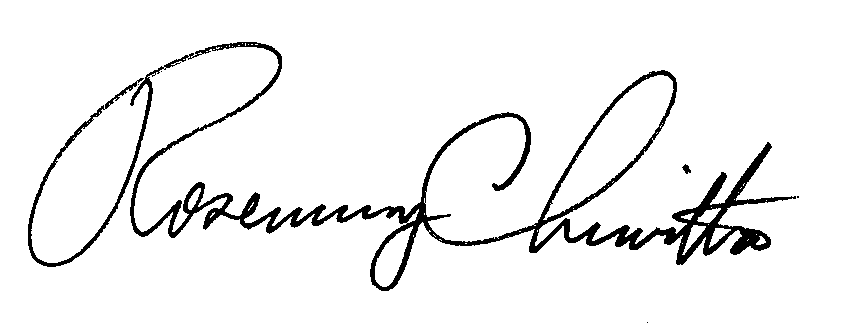 Rosemary ChiavettaSecretaryEnclosuresRC:jbs